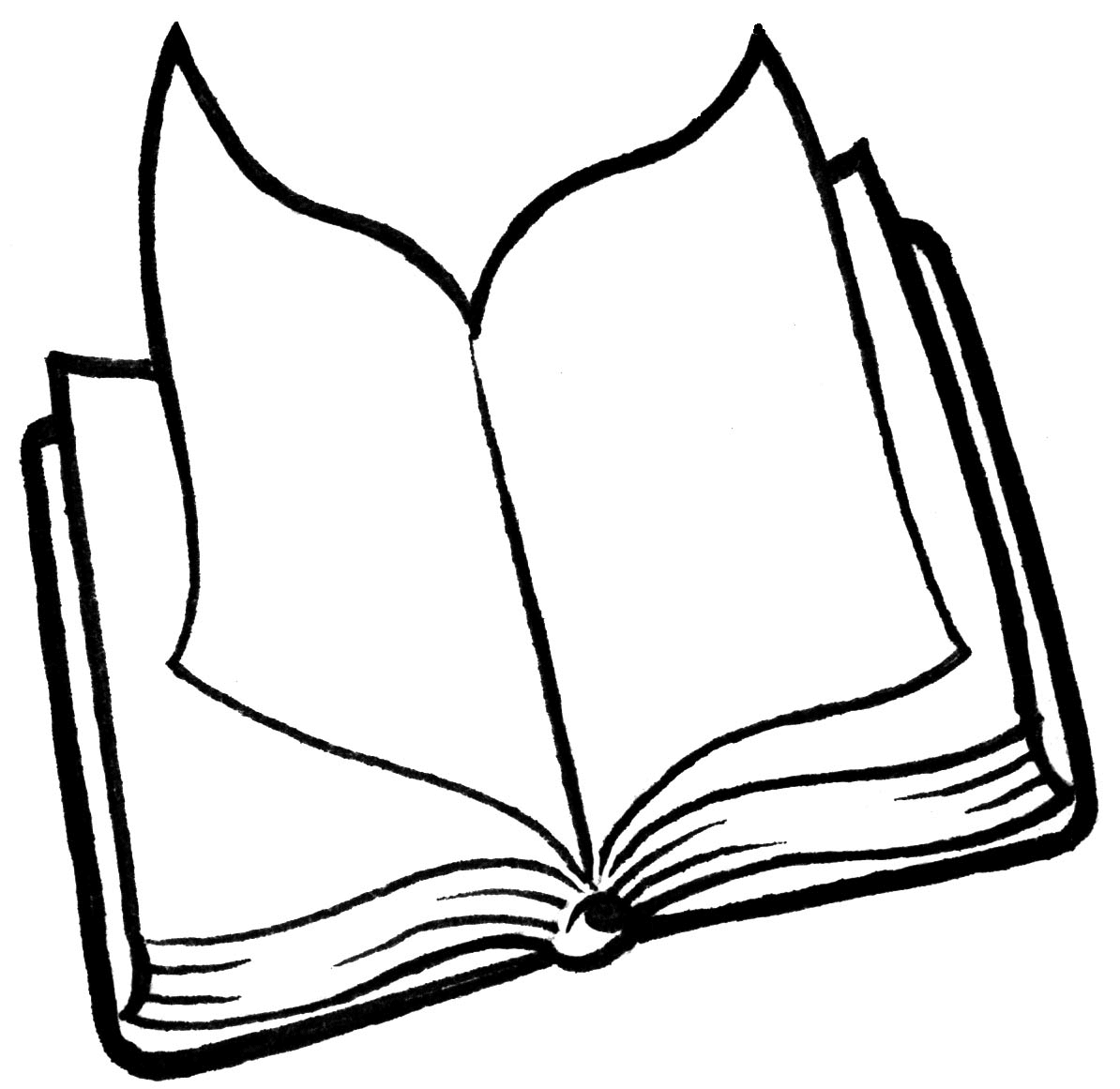 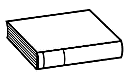 1. 	 Lis  le texte.Dans le jardin poussait un arbre. Personne ne savait ce que c’était comme arbre. Il avait des bosses sur son tronc. C’était facile d’escalader pour aller lire dans ses branches.    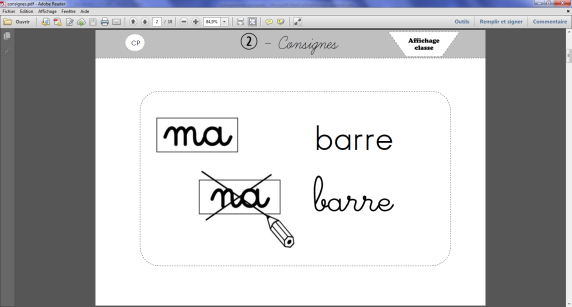 2.                 Barre  les phrases qui ne sont pas vraies.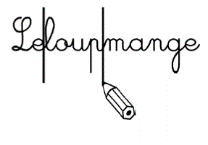 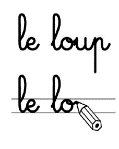   3.	 Sépare les mots et 	recopie correctement.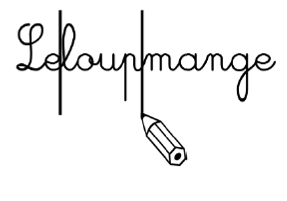 Dansunjardinpoussaitunarbre.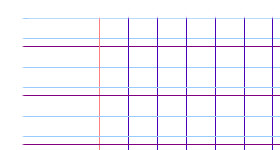 